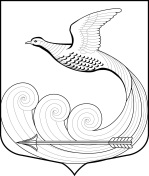 Глава местной администрациимуниципального образования Кипенское сельское поселениемуниципального образования Ломоносовского муниципального районаЛенинградской областиПОСТАНОВЛЕНИЕ27.02.2015  г.  № 32/4д. Кипень«О порядке установления особогопротивопожарного режима на территориимуниципального образования Кипенское сельское поселение»В соответствии с Федеральными законами от 21.12.1994 № 69-ФЗ «О пожарной безопасности», от 06.10.2003 № 131-ФЗ «Об общих принципах организации местного самоуправления в Российской Федерации», на основании постановления Правительства Российской Федерации от 25.04.2012 №390 «Правила противопожарного режима в Российской Федерации», Устава муниципального образования Кипенское сельское поселение, в целях обеспечения пожарной безопасности на территории муниципального образования Кипенское сельское поселение в пожароопасные периоды:1.Утвердить Положение о порядке установления особого противопожарного режима на территории муниципального образования Кипенское сельское поселение согласно приложению.2.Признать утратившим силу Постановление главы администрации МО Кипенское сельское поселение от 05.03.2014 № 66 «О порядке установления особого противопожарного режима на территории МО Кипенское сельское поселение».3.Опубликовать постановление на сайте администрации муниципального образования Кипенское сельское поселение: кипенское.рф.4.Настоящее постановление вступает в силу с момента его официального опубликования. 5.Контроль за выполнением постановления оставляю за собой.Глава местной администрации МО Кипенское сельское поселение                                           Н.Н. ОвчаровПриложениек постановлению администрации муниципального образования Кипенское сельское поселение	 от  27.02.2015  г.  № 32/4ПОЛОЖЕНИЕо порядке  установления особого противопожарного режима на территории муниципального образования Кипенское сельское поселение.Общие положенияНастоящее Положение разработано в соответствии в соответствии с Федеральными законами от 21.12.1994 № 69-ФЗ «О пожарной безопасности», от 06.10.2003 № 131-ФЗ «Об общих принципах организации местного самоуправления в Российской Федерации», на основании постановления Правительства Российской Федерации от 25.04.2012 №390 «Правила противопожарного режима в Российской Федерации», Устава муниципального образования Кипенское сельское поселение, в целях обеспечения первичных мер пожарной безопасности на территории  муниципального образования Кипенское сельское поселение.Положение регламентирует порядок проведения необходимых мероприятий по укреплению или стабилизации пожарной безопасности на территории муниципального образования Кипенское сельское поселение или его части.Основные понятияДля целей настоящего Положения используются следующие основные понятия:- противопожарный режим - правила поведения людей, порядок организации производства и (или) содержания помещений (территорий), обеспечивающие предупреждение нарушений требований безопасности и тушение пожаров;- требования пожарной безопасности – специальные условия социального и (или) технического характера, установленные в целях обеспечения пожарной безопасности законодательством Российской Федерации, нормативными документами или уполномоченным государственным органом.  Порядок установления особого противопожарного режима на территории муниципального образования Кипенское сельское поселениеВ случае повышения пожарной опасности постановлением администрации поселения, по решению комиссии по чрезвычайным ситуациям и обеспечению пожарной безопасности муниципального образования Кипенское сельское поселение устанавливается особый противопожарный режим на территории поселения. Постановление об установлении особого противопожарного режима является обязательным для исполнения предприятиями, организациями, учреждениями и гражданами на территории муниципального образования Кипенское сельское поселение и включает в себя:- основания для установления особого противопожарного режима;- введение дополнительных мер пожарной безопасности, действующих в период установления особого противопожарного режима;- порядок реализации комплекса мероприятий, направленных на стабилизацию оперативной обстановки с пожарами и последствий от них. - порядок контроля за реализацией комплекса мероприятий, направленных на стабилизацию оперативной обстановки с пожарами и последствий от них.Основания для установления особого противопожарного режимаОснованиями для установления особого противопожарного режима являются:- аварийное отключение коммунальной системы жизнеобеспечения или электроэнергетической системы в жилом секторе в летнее время на 2 суток и более, в зимнее – на 24 часа и более;- сильный ветер (в том числе смерчи и шквалы) со скоростью ветра в порывах 30 и более метров в секунду;- повышение температуры воздуха до +30 градусов по Цельсию и выше в течение одной недели и более;- понижение  температуры воздуха до - 30 градусов по Цельсию и ниже в течение одной недели и более;- крупные лесные пожары на площади 25 гектаров и более в непосредственной близости от границ муниципального образования Кипенское сельское поселение;- увеличение количества пожаров (в 5 и более раз) с крупным материальным ущербом или случаев гибели на пожарах людей в жилом секторе с аналогичным периодом прошлого года;- авария на магистральном газопроводе или объекте хранения легковоспламеняющихся жидкостей в границах территории поселения с возникновением пожара или угрозой его возникновения и переброски огня на лесной массив, объекты жилой застройки и застройки иного назначения.Введение дополнительных мер пожарной безопасности, действующих в период установления особого противопожарного режимаВ зависимости от складывающейся обстановки при установлении особого противопожарного режима вносятся предложения о введении следующих дополнительных мерах пожарной безопасности:- осуществление передачи информационных сообщений о введении особого противопожарного режима через средства оповещения гражданской обороны, средства массовой информации;- организация тушения лесных пожаров в границах населенных пунктов поселения гражданами и работниками предприятий, организаций, учреждений независимо от форм собственности и ведомственной принадлежности на территории поселения;- использование имеющейся приспособленной для целей пожаротушения водовозной и землеройной техники;- проведение разъяснительной работы о мерах пожарной безопасности и действиях в случае пожара через средства массовой информации;- осуществление временной приостановки топки печей, кухонных очагов, котельных установок, работающих на твердом топливе, проведение пожароопасных работ на определенных участках и запрещения разведения костров и организации сельскохозяйственных палов;- временное ограничение посещения лесов;- при опасности возникновения лесных пожаров ограничение передвижения по территории лесных насаждений автомобильного транспорта без искрогасителей на выпускных трубах внутреннего сгорания;- обеспечение использования общественного вида транспорта для экстренной эвакуации населения.Порядок реализации комплекса мероприятий, направленных на стабилизацию оперативной обстановки с пожарами и последствий от нихВ рамках обеспечения особого противопожарного режима на территории муниципального образования Кипенское сельское поселение администрация поселения разрабатывает и проводит следующие мероприятия:-  принимает необходимые меры по своевременной очистке территорий населенных пунктов поселения от горючих отходов и мусора;- информирует в установленном законодательством порядке уполномоченные органы о нарушениях требования пожарной безопасности;- организует наблюдение за противопожарным состоянием населенных пунктов муниципального образования Кипенское сельское поселение и к прилегающим к ним зонам путем несения дежурства гражданами и работниками организаций; - предусматривает мероприятия, исключающие возможность переброса огня от лесных пожаров на здания и сооружения населенных пунктов и на прилегающие к ним зоны;- проводит разъяснительную работу с населением об опасности разведения костров на территории населенных пунктов и на прилегающих к ним зонах;- своим постановлением может временно приостанавливать разведение костров, проведение пожароопасных работ на определенных участках, топку печей, кухонных очагов и котельных установок, работающих на твердом топливе;- организует силами местного населения и членов добровольных пожарных формирований патрулирование населенных пунктов с первичными средствами пожаротушения, а также подготовку для возможного использования имеющейся водовозной и землеройной техники;- организует помощь членам добровольной пожарной охраны дежурство граждан и работников предприятий, расположенных в населенном пункте;- принимает иные дополнительные меры пожарной безопасности, не противоречащие законодательству РФ. Порядок контроля за реализацией комплекса мероприятий, направленных на стабилизацию оперативной обстановки с пожарами и последствий от нихРуководители организаций всех форм собственности при установлении особого противопожарного режима:- организуют круглосуточное дежурство имеющихся подразделений добровольной пожарной охраны и пожарной (приспособленной для целей пожаротушения) техники;- предусматривают использование для целей пожаротушения имеющейся водовозной, поливочной и землеройной техники (в том числе обеспечение ее водительским составом и горюче-смазочными материалами);- обеспечивают запасы воды для целей пожаротушения;- принимают меры по откосу сухой травы, уборке валежника, иного горючего мусора с территорий, прилегающих к границам предприятий, организаций.- осуществляют иные мероприятия, связанные с решением вопросов содействия пожарной охране при тушении пожаров.Отмена особого противопожарного режима на территории муниципального образования Кипенское сельское поселениеПо итогам принятых мер, а так же в случае снижения пожарной опасности отменяется особый противопожарный режим постановлением администрации поселения.